Уважаемые родители  Вам рекомендуется  побеседовать с ребёнком «Наш дом, какой он?» - Зачем нужны человеку дом, квартира, какие помещения есть в доме, их назначение? - Кто строит дома, какие бывают дома, чем они отличаются? (дома бывают для людей, машин, животных) Чтение художественной литературы Н. Носов «Ступеньки». Просмотр мультфильма «Кошкин дом» Цель: закреплять знание детей о правилах пожарной безопасности; воспитание отзывчивости, доброты.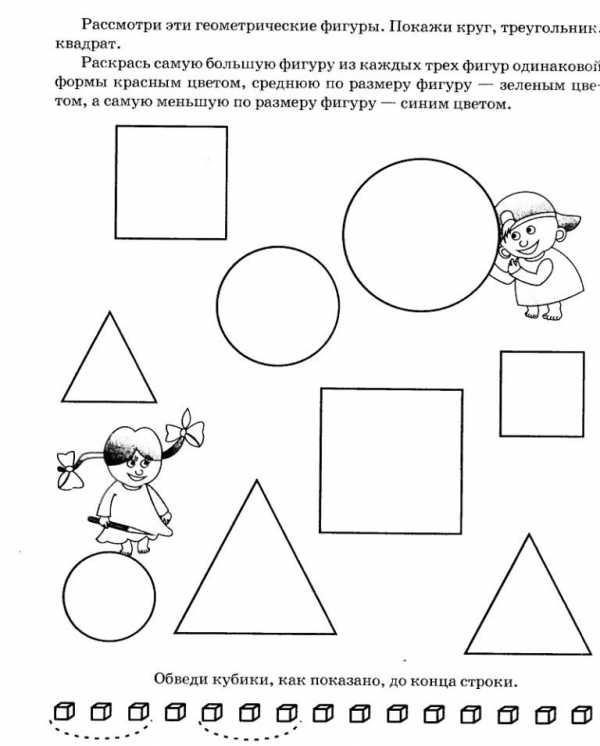 По возможности выучите с ребёнком стихотворение. 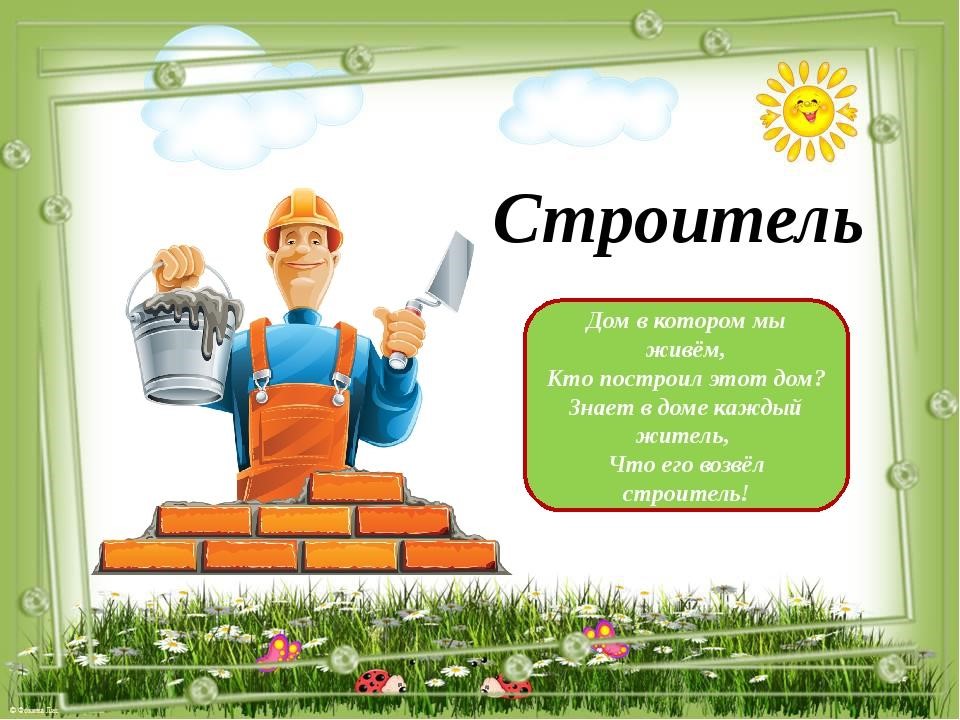  Расскажите детям, кто работает на стройке? 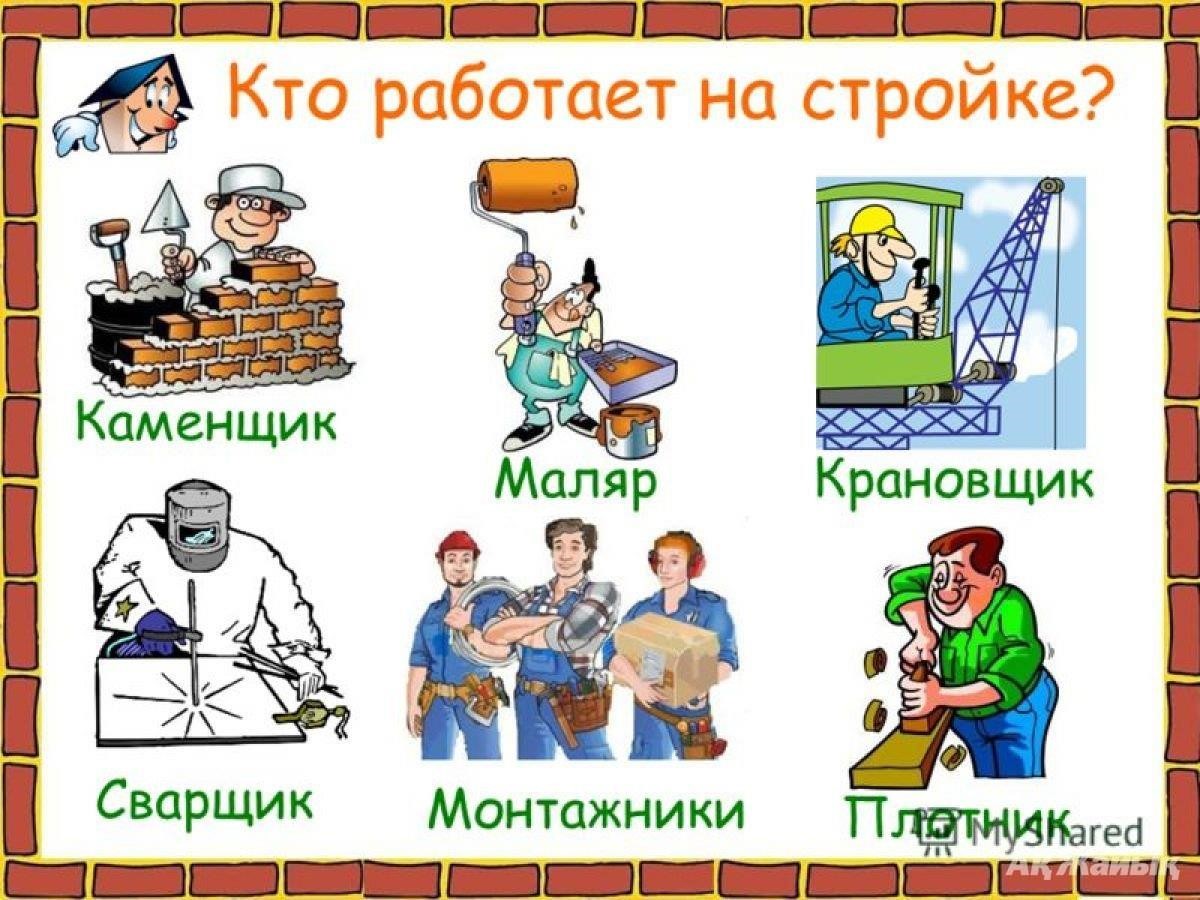 Физ.минутка «Строители» Гномы строят новый дом Динь-дон, дин-дон, - (наклоны из стороны в сторону, руки на поясе) Гномы строят новый дом, - (стучим кулаком об кулак) Красят стены, крышу, пол, - (руками "красим" сбоку, вверху, внизу) Прибирают всё кругом. – (метём метлой) Мы к ним в гости придём - (шаги на месте) И подарки принесём. - (руки вперёд, ладонями вверх) Дыхательная гимнастика «Надуй шарик» Ноги вместе, руки перед грудью, как бы держать шарик. Сделать плавный вдох через нос, на выдохе под счёт до 4 произносить [Ш]. Повторить 3 –4 раза 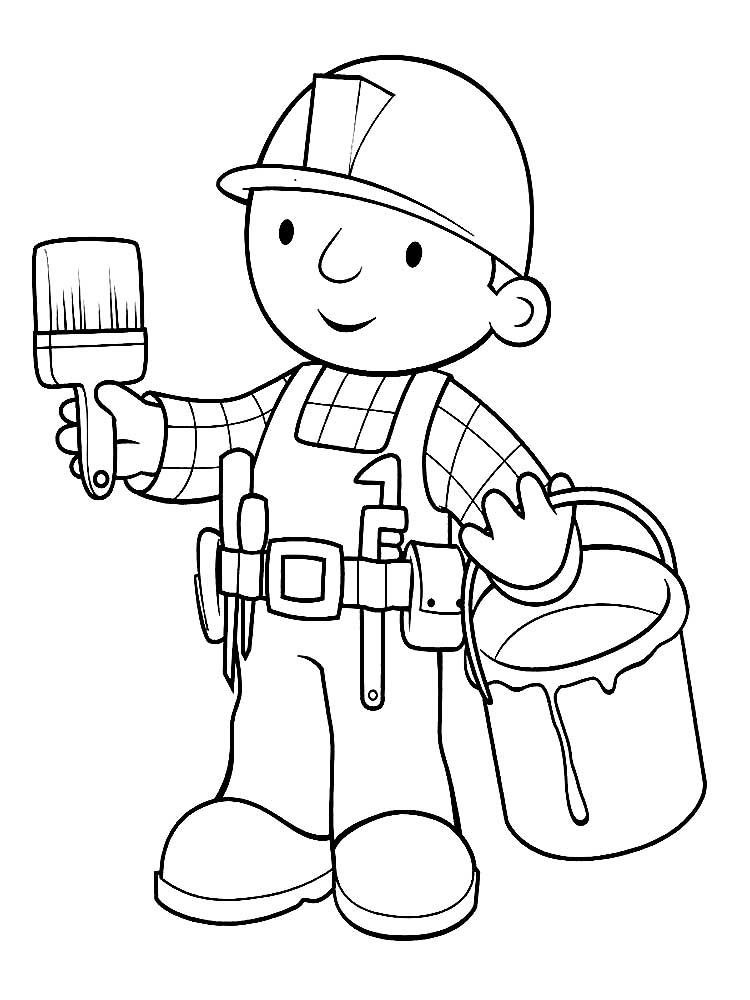 